INFORME DA CONTROLADORIA GERAL DO MUNICÍPIO DE NITERÓINovembro 2020A CGM-Niterói recomenda a todos os gestores do município atenção à Nota Técnica que o Tribunal de Contas do Estado do Rio de Janeiro (TCE-RJ) emitiu para orientar gestores municipais jurisdicionados no processo de transição governamental. O documento proposto pela Secretaria-Geral de Controle Externo (SGE) foi aprovado unanimemente no dia 18/11, durante sessão plenária telepresencial do Corpo Deliberativo da Corte de Contas. A Nota Técnica busca garantir a continuidade das ações do poder público municipal, bem como a boa governança durante eventuais trocas de gestores. A medida visa, principalmente, contribuir para que os novos prefeitos tenham as informações necessárias para assumirem a gestão dos processos e políticas públicas em curso nas administrações municipais sob jurisdição do TCE-RJ.Entre as medidas apontadas na referida Nota Técnica, a SGE recomenda a constituição de uma Comissão de Transição Governamental composta pelos principais secretários municipais, como os de Fazenda, Administração, Planejamento, Controle Interno ou equivalente, Saúde e Educação, por exemplo. O texto também sugere a Transparência Ativa por meio da confecção de um relatório que detalhe a situação da administração em relação a dados sobre dívidas, convênios, contratos e valores a serem percebidos, entre outros.- Observações:1. Transição governamental é o processo que objetiva propiciar condições para que o candidato eleito para o cargo, nesse caso de Prefeito Municipal, possa receber de seu antecessor todos os dados e informações necessários à implementação do programa do novo governo, desde a data de sua posse.2.  O processo de transição governamental tem início com a proclamação do resultado da eleição municipal e se encerra com a posse do novo Prefeito Municipal. (Vide Nota Técnica, Aspectos Gerais)Para conferir a íntegra do Processo TCE-RJ nº 107.264-6/20, que tratou da Nota Técnica, deve-se digitar seu número no banner “Consulta Processual e Serviços”, na página inicial do site do TCE-RJ - https://www.tce.rj.gov.br/.	No mês de novembro, tivemos a entrada de 211 manifestações de cidadãos, pelos seguintes canais:Das 211 manifestações registradas, tivemos:Deste total de 211 manifestações, 43 foram solucionadas no mês. O prazo de respostas às manifestações, conforme estabelece a Lei Federal 13.460/2017, é de até 30 dias. No mês de novembro o tempo médio de resposta foi de 9,9 dias. Os assuntos mais recorrentes foram: Os órgãos e entidades mais demandados foram os abaixo listados: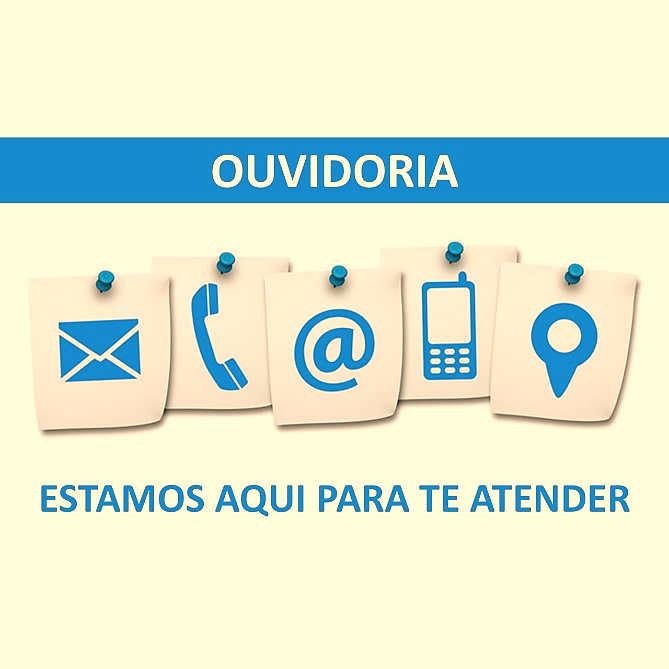 Entre as instituições que oferecem cursos gratuitos e constante capacitação aos agentes públicos de Niterói, estão a Escola de Governo e Gestão de Niterói e a Escola de Contas e Gestão do TCE-RJ. Seguem alguns dos cursos com realização on-line nos próximos meses: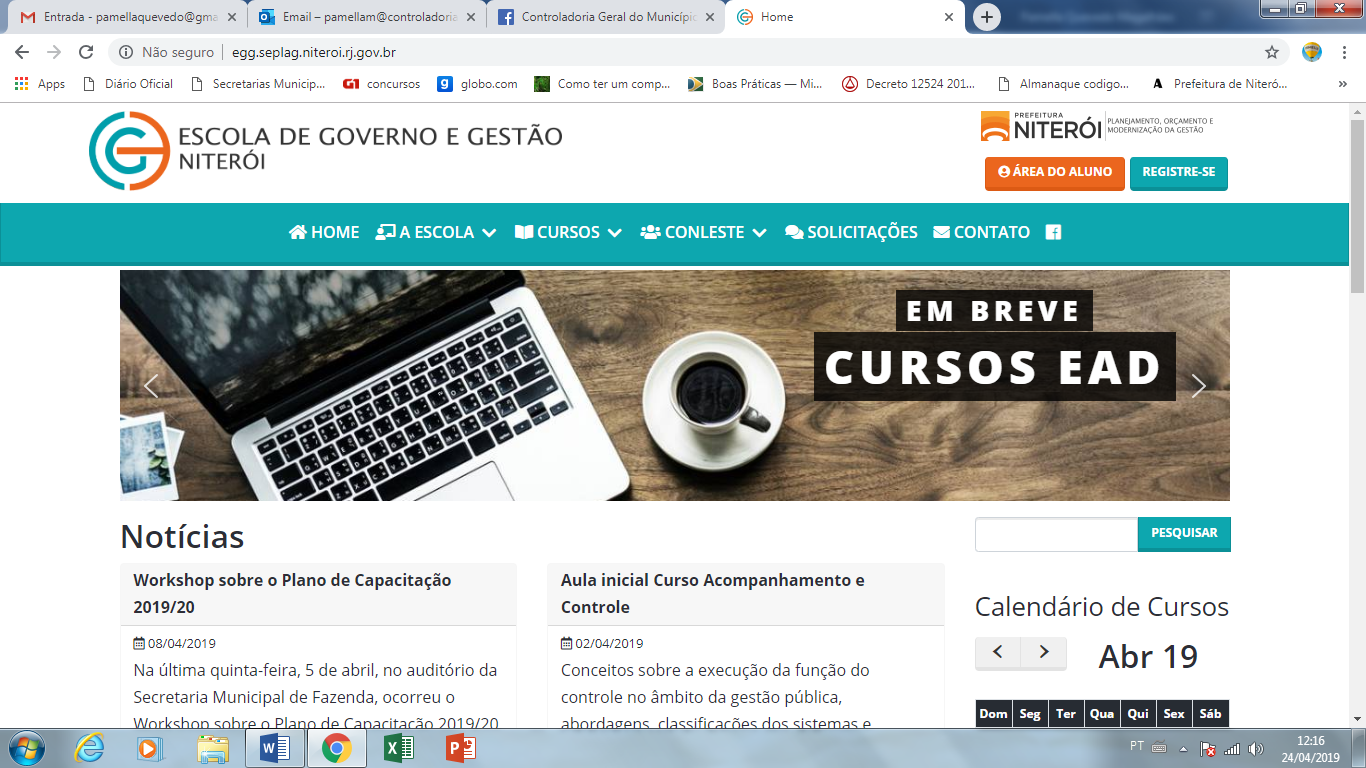 egg.seplag.niteroi.rj.gov.br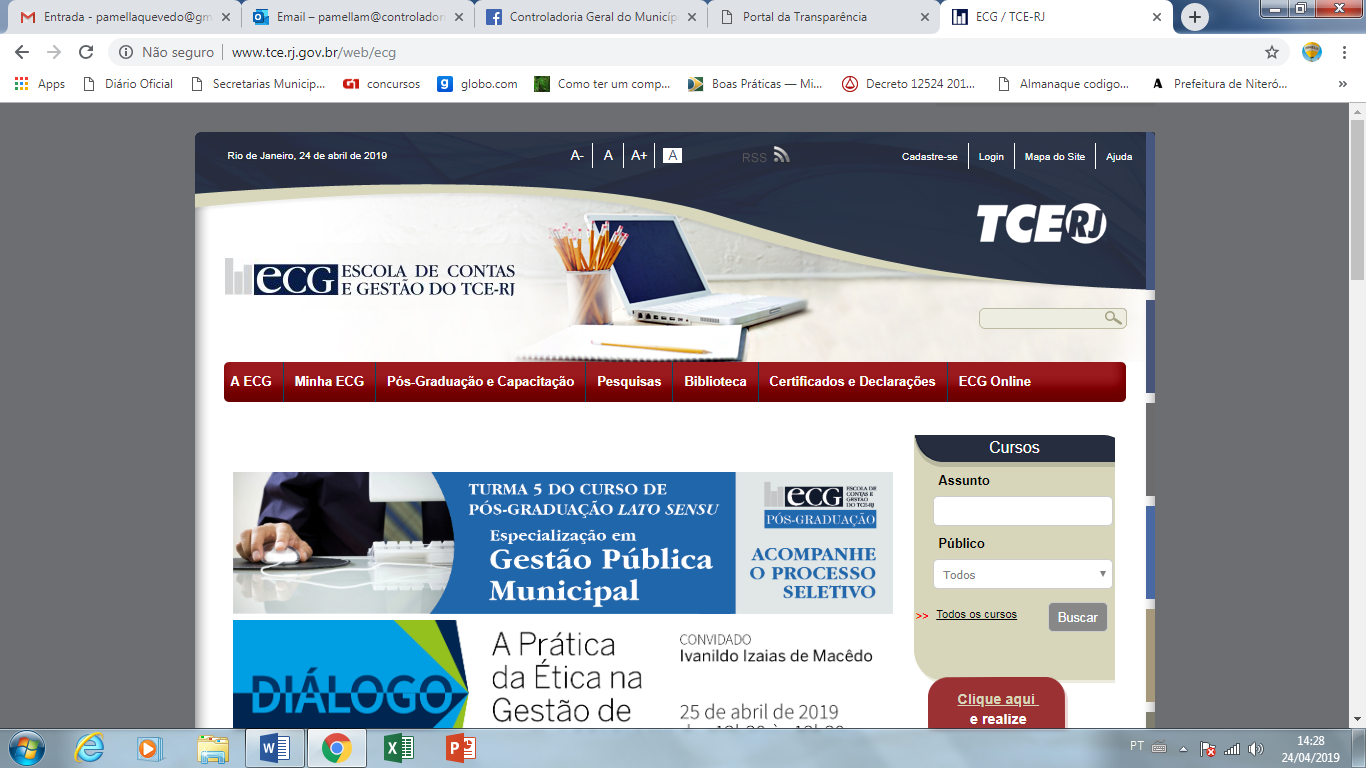 tce.rj.gov.br/web/ecgOUTROS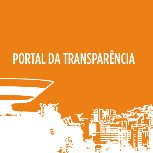 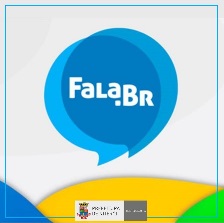 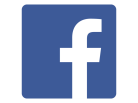 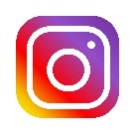 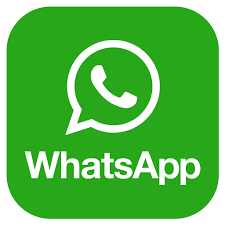 E-mail (ouvidoria@controladoria.niteroi.rj.gov.br)17Fala.Br (sistema.ouvidorias.gov.br) 76Presencial (Rua Visconde de Sepetiba, 935, sala 813)03Telefone (2622-1045)  25WhatsApp (96992-7444)90Comunicação40Denúncia18Elogio01Reclamação 44Solicitação106Sugestão02Infraestrutura Urbana62Normas e Fiscalização12Água09Outros em Meio Ambiente09Outros em Saúde09Outros em Segurança e Ordem Pública07Defesa Civil06Denúncia de irregularidades de servidores06Educação Básica05Outros em Transporte05Ouvidoria05SECONSER53EMUSA20SEOP16FMS14SMU14SMF12CLIN11NITTRANS06SMARHS06SMDCG06FME06SASDH05SEPLAG04Tomada de Decisão e Avaliação de Riscos (on-line)ImediatoGestão por Competências (on-line)ImediatoGestão por Competências (on-line)ImediatoOrientações Gerais para Gestores Municipais: Fiscalização Municipal e Orçamento - EAD- 22/01/2020 a 31/12/2020- Inscrição de 22/01/2020 a 23/12/2020.Regularidade Fiscal e Contábil na Contratação dos Consórcios Públicos - EAD- 01/07/2020 a 31/12/2020- Inscrição de 07/01/2020 a 03/12/2020.Noções Básicas sobre Planejamento Estratégico - EAD- 01/07/2020 a 11/12/2020.- Inscrição de 07/01/2020 a 03/12/2020.CONACIwww.conaci.org.br/produtos-recomendadosImediatoENAP Controles Institucional e Social dos Gastos Públicos https://www.escolavirtual.gov.br/curso/12ImediatoILBIntrodução ao Controle Interno https://saberes.senado.leg.br/enrol/index.php?id=1513ImediatoCGUAtividade Disciplinar https://www.cgu.gov.br/assuntos/atividade-disciplinarImediato